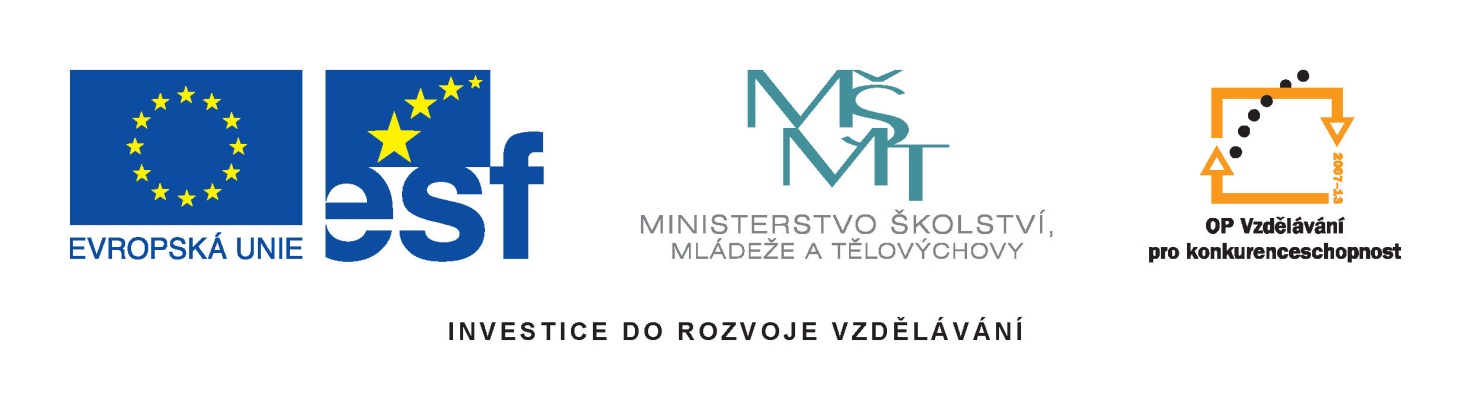 Příloha č. 1 „Výzvy k podání nabídek“ČESTNÉ PROHLÁŠENÍ V RÁMCI ZAKÁZKY„Nákup notebooků“ Registrační číslo projektu: CZ.1.07/1.5.00/34.0882  Název / obchodní firma uchazeče: Adresa sídla uchazeče: Osoba oprávněná jednat jménem uchazeče: V rámci zakázky na „Nákup notebooků“ čestně prohlašuji, že:nemáme v evidenci daní zachyceny žádné daňové nedoplatky,nemáme nedoplatky na pojistném, na penále na veřejné zdravotní pojištění, na sociální zabezpečení a na příspěvky na státní politiku zaměstnanosti,nejsme v likvidaci, nebyla naplněna skutková podstata jednání nekalé soutěže formou podplácení, vůči majetku neprobíhá a v posledních 3 letech neproběhlo insolventní řízení,uchazeč nebyl pravomocně odsouzen pro trestný čin spáchaný ve prospěch organizované zločinecké skupiny, přijímání úplatků, podplácení nepřímého úplatkářství a pro trestný čin, jehož skutková podstata souvisí s předmětem podnikání.	V ………………………., dne  …………………………..Příjmení a jméno osoby oprávněné jednat jménem uchazeče: …………………………………………..Razítko, podpis osoby oprávněné jednat jménem uchazeče